ФЕДЕРАЛЬНАЯ СЛУЖБА ПО НАДЗОРУ В СФЕРЕ ОБРАЗОВАНИЯ И НАУКИПИСЬМОот 26 января 2023 г. N 02-10В связи с Особенностями проведения государственной итоговой аттестации по образовательным программам основного общего и среднего общего образования для граждан, проходивших обучение за рубежом и вынужденных прервать его в связи с недружественными действиями иностранных государств, в 2023 году, утвержденными постановлением Правительства Российской Федерации от 23 января 2023 г. N 59 (далее - Особенности), Федеральная служба по надзору в сфере образования и науки (Рособрнадзор) сообщает.Согласно подпункту "б" пункта 1 и пункту 2 Особенностей для граждан, в том числе иностранных, находящихся в иностранных государствах и осваивающих имеющие государственную аккредитацию образовательные программы основного общего и среднего общего образования в организациях, осуществляющих образовательную деятельность на территории Российской Федерации, а также вне организаций, осуществляющих образовательную деятельность, в форме семейного образования или самообразования с применением электронного обучения и (или) дистанционных образовательных технологий, государственная итоговая аттестация по образовательным программам основного общего и среднего общего образования по их выбору проводится в форме промежуточной аттестации, результаты которой являются основанием для выдачи соответствующего документа об образовании, или в формах, установленных порядками проведения государственной итоговой аттестации, утвержденными Министерством просвещения Российской Федерации и Рособрнадзором.Для лиц, перечисленных в Особенностях, условия допуска к государственной итоговой аттестации по образовательным программам среднего общего образования (далее - ГИА-11), установленные пунктом 10 Порядка проведения государственной итоговой аттестации по образовательным программам среднего общего образования, утвержденного приказом Министерства просвещения Российской Федерации и Рособрнадзора от 7 ноября 2018 г. N 190/1512 (зарегистрирован Министерством юстиции Российской Федерации 10 декабря 2018 г., регистрационный N 52952) (далее - Порядок ГИА-11), и условия допуска к государственной итоговой аттестации по образовательным программам основного общего образования, установленные пунктом 11 Порядка проведения государственной итоговой аттестации по образовательным программам основного общего образования, утвержденного приказом Министерства просвещения Российской Федерации и Рособрнадзора от 7 ноября 2018 г. N 189/1513 (зарегистрирован Министерством юстиции Российской Федерации 10 декабря 2018 г., регистрационный N 52953), являются обязательными.В связи с невозможностью прибытия на территорию Российской Федерации граждан, в том числе иностранных, находящихся в иностранных государствах и осваивающих имеющие государственную аккредитацию образовательные программы среднего общего образования в организациях, осуществляющих образовательную деятельность на территории Российской Федерации, а также вне организаций, осуществляющих образовательную деятельность, в форме семейного образования или самообразования с применением электронного обучения и (или) дистанционных образовательных технологий (далее вместе - участники ГИА-11, находящиеся в иностранных государствах), для прохождения итогового сочинения (изложения) сообщаем.В соответствии с пунктом 23 Порядка ГИА-11 итоговое сочинение (изложение) проводится в образовательных организациях, в которых обучающиеся осваивают образовательные программы среднего общего образования, и (или) в местах, определенных органами исполнительной власти субъектов Российской Федерации, осуществляющими государственное управление в сфере образования (далее - ОИВ).В соответствии с пунктом 31 Порядка ГИА-11 ОИВ определяют порядок проведения, а также порядок проверки итогового сочинения (изложения). Сроки проведения итогового сочинения (изложения) установлены Порядком ГИА-11. В то же время согласно пункту 30 Порядка к полномочию Рособрнадзора отнесено определение дополнительного срока проведения итогового сочинения (изложения) на основании обращения ОИВ в случае невозможности проведения в установленные сроки итогового сочинения (изложения) по объективным причинам.Для участников ГИА-11, находящихся в иностранных государствах, в связи со сложившимися обстоятельствами могут быть предусмотрены две схемы участия в итоговом сочинении (изложении):1) очно путем взаимодействия ОИВ с образовательными или иными организациями, расположенными на территории иностранных государств фактического местонахождения участников ГИА-11;2) дистанционно с применением информационно-коммуникационных технологий по месту проживания (пребывания) участников ГИА-11.Проведение итогового сочинения (изложения) в соответствии с указанными схемами возможно при:отсутствии у участников ГИА-11, находящихся в иностранных государствах, возможности прибытия на территорию Российской Федерации для прохождения итогового сочинения (изложения) по причине установленных ограничений в связи с недружественными действиями иностранных государств;наличии в порядке проведения итогового сочинения (изложения), определенном ОИВ, нормы о возможности проведения итогового сочинения (изложения) в дистанционной форме;наличии заявлений от участников итогового сочинения (изложения) об участии в итоговом сочинении (изложении) в дистанционной форме с применением информационно-коммуникационных технологий;соблюдении требований, предъявляемых к информационной безопасности, в том числе защите персональных данных участников;идентификации личности участников итогового сочинения (изложения) до момента выдачи комплекта тем итогового сочинения (текстов для итогового изложения);обеспечении объективности при проведении итогового сочинения (изложения), контроля самостоятельного выполнения работы и получения объективных результатов участниками итогового сочинения (изложения);соблюдении сроков проверки и обработки бланков итогового сочинения (изложения) и внесения соответствующих сведений в региональную информационную систему обеспечения проведения государственной итоговой аттестации обучающихся, освоивших основные образовательные программы основного общего и среднего общего образования (далее - РИС).К организации проведения итогового сочинения (изложения) привлекаются образовательные организации, в которых участники ГИА-11, находящиеся в иностранных государствах, осваивают образовательные программы среднего общего образования (далее - образовательные организации), и региональные центры обработки информации субъектов Российской Федерации (далее - РЦОИ).При проведении итогового сочинения (изложения) по первой схеме места проведения итогового сочинения (изложения) оборудуются: компьютерной техникой, подключенной к информационно-телекоммуникационной сети "Интернет" (далее - сеть "Интернет") и оснащенной встроенной или внешней веб-камерой и микрофоном для обеспечения аудио и видеосвязи; принтером для печати бланков итогового сочинения (изложения); фотографирующим аппаратом для фотографирования заполненных бланков итогового сочинения (изложения) или устройством для обеспечения перевода бланков итогового сочинения (изложения) в электронный вид (сканирования).Образовательные организации:совместно с ОИВ взаимодействуют с образовательными или иными организациями, расположенными на территории иностранных государств фактического местонахождения участников итогового сочинения (изложения) (далее - места проведения итогового сочинения (изложения);получают от РЦОИ электронные образы бланков итогового сочинения (изложения) и передают их в места проведения итогового сочинения (изложения) не позднее чем за день до даты проведения итогового сочинения (изложения);назначают организатора проведения итогового сочинения (изложения), а также сотрудника, зачитывающего текст итогового изложения участникам итогового изложения при их наличии;получают от РЦОИ комплект тем итогового сочинения (тексты для итогового изложения) не позднее 09:30 по местному времени в день проведения итогового сочинения (изложения);передают комплект тем итогового сочинения (тексты для итогового изложения) в места проведения итогового сочинения (изложения) не позднее чем за 15 минут до начала проведения итогового сочинения (изложения);заполняют протоколы и формы для проведения итогового сочинения (изложения), полученные от РЦОИ;осуществляют сбор фотографий (скан-копий) заполненных бланков итогового сочинения (изложения) с соблюдением требований к информационной безопасности, проводят проверку итогового сочинения (изложения) и не позднее чем через семь календарных дней с даты проведения итогового сочинения (изложения) передают фотографии (скан-копии) заполненных бланков итогового сочинения (изложения) вместе с протоколами оценивания в РЦОИ;информируют участников о полученных результатах итогового сочинения (изложения).В случае применения второй схемы участия в итоговом сочинении (изложении) рабочее место участника итогового сочинения (изложения) оборудуется:компьютерной техникой, подключенной к сети "Интернет" и оснащенной встроенной или внешней веб-камерой и микрофоном для обеспечения аудио и видеосвязи;принтером для печати бланков итогового сочинения (изложения) (при этом участник итогового сочинения (изложения) может осуществить печать полученных бланков заблаговременно);фотографирующим аппаратом для фотографирования заполненных им бланков итогового сочинения (изложения) или устройством для обеспечения перевода бланков итогового сочинения (изложения) в электронный вид (сканирования).Участник итогового сочинения (изложения) осуществляет печать полученных бланков итогового сочинения (изложения), а также сразу после завершения написания итогового сочинения (изложения) фотографирует свои заполненные бланки итогового сочинения (изложения) или переводит указанные бланки в электронный вид (сканирует (при наличии соответствующих устройств).Образовательные организации:получают от РЦОИ электронные образы бланков итогового сочинения (изложения) и передают их участникам итогового сочинения (изложения) не позднее чем за 3 дня до даты проведения итогового сочинения (изложения);назначают организаторов проведения итогового сочинения (изложения), а также сотрудника, зачитывающего текст итогового изложения участникам итогового изложения при их наличии;получают от РЦОИ комплект тем итогового сочинения (тексты для итогового изложения) не позднее 09:30 по местному времени в день проведения итогового сочинения (изложения);передают комплект тем итогового сочинения (тексты для итогового изложения) участникам итогового сочинения (изложения) не позднее чем за 15 минут до начала проведения итогового сочинения (изложения);после завершения проверки передают в РЦОИ копии бланков участников итогового сочинения (изложения), протоколы и формы для проведения итогового сочинения (изложения) для их последующей обработки;информируют участников о полученных результатах итогового сочинения (изложения).Организаторы проведения итогового сочинения (изложения):заполняют протоколы и формы для проведения итогового сочинения (изложения), полученные от РЦОИ;незамедлительно по окончании итогового сочинения (изложения) осуществляют сбор фотографий (скан-копий) заполненных бланков итогового сочинения (изложения) с соблюдением требований к информационной безопасности, проводят проверку итогового сочинения (изложения) и не позднее чем через семь календарных дней с даты проведения итогового сочинения (изложения) передают фотографии (скан-копии) заполненных бланков итогового сочинения (изложения) вместе с протоколами оценивания в РЦОИ.Для обеих схем проведения итогового сочинения (изложения):а) организаторы проведения итогового сочинения (изложения) осуществляют свою деятельность в соответствии с функциями членов комиссии по проведению итогового сочинения, описанными в Методических рекомендациях по организации и проведению итогового сочинения (изложения) в 2022/23 учебном году, в редакции письма Рособрнадзора от 30 ноября 2022 г. N 04-444, в том числе:проводят инструктаж участников итогового сочинения (изложения);ознакамливают участников итогового сочинения (изложения) с темами итогового сочинения (текстами для итогового изложения), в том числе путем направления в адрес участника итогового сочинения (изложения) соответствующего файла;дают указание участникам итогового сочинения (изложения) заполнить регистрационные поля бланков, указать номер темы итогового сочинения (текста для итогового изложения) <1>;--------------------------------<1> В бланке регистрации в графе "Код региона" указывается код субъекта Российской Федерации, на территории которого находится образовательная организация, в которой участник ГИА-11 осваивает образовательные программы среднего общего образования. В графе "Код образовательной организации" указывается код той образовательной организации, в которой участник ГИА-11 осваивает образовательные программы среднего общего образования.за 30 минут и за 5 минут до окончания итогового сочинения (изложения) сообщают участникам итогового сочинения (изложения) о скором завершении написания итогового сочинения (изложения) и о необходимости перенести написанные сочинения (изложения) в бланки;б) РЦОИ осуществляют следующие действия:передают в образовательные организации электронные образы бланков итогового сочинения (изложения) не позднее чем за пять дней до даты проведения итогового сочинения (изложения);направляют комплект тем итогового сочинения (тексты для итогового изложения), протоколы и формы для проведения итогового сочинения (изложения);осуществляют сбор фотографий (скан-копий) заполненных бланков итогового сочинения (изложения) с соблюдением требований к информационной безопасности и протоколы оценивания итогового сочинения (изложения) участников не позднее чем через семь календарных дней с даты проведения итогового сочинения (изложения);преобразовывают полученные фотографии с изображением заполненных бланков итогового сочинения (изложения) в pdf-формат;осуществляют деятельность по эксплуатации РИС.Дополнительно сообщаем, что условия проведения итогового собеседования по русскому языку в дистанционной форме, указанные в Рекомендациях по организации и проведению итогового собеседования по русскому языку в 2023 году, направленных письмом Рособрнадзора от 22 ноября 2022 г. N 04-435, применимы к гражданам, в том числе иностранным, находящимся в иностранных государствах и осваивающим имеющие государственную аккредитацию образовательные программы основного общего образования, в организациях, осуществляющих образовательную деятельность на территории Российской Федерации, а также вне организаций, осуществляющих образовательную деятельность, в форме семейного образования с применением электронного обучения и (или) дистанционных образовательных технологий.Просим довести данную информацию до сведения руководителей организаций, осуществляющих образовательную деятельность.Е.Е.СЕМЧЕНКО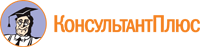 